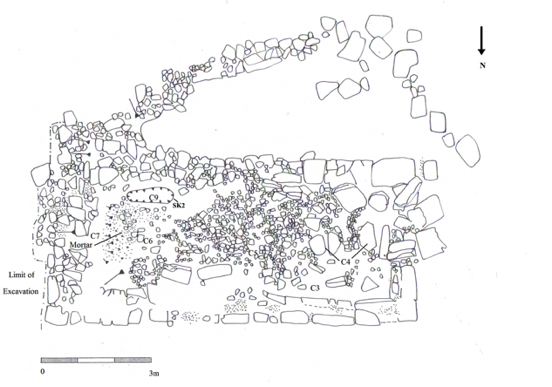                        Post excavation plan of oratory and area to S.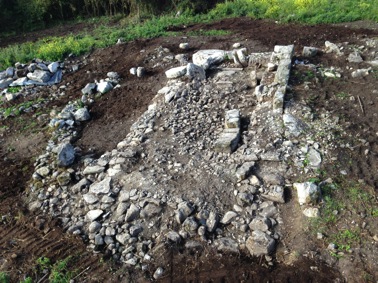 View of oratory after excavation.  Taken from the E.